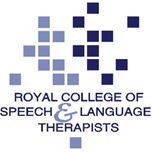 LONG COVID SLTs working groupAPPLICATION FORM FOR ADVISORY/ACTION GROUPSUPPORTING STATEMENT (max. 250 words) Please describe how your knowledge, skills and experience make you suitable for the role you are applying forNB. In your statement, you may wish to consider the following, excellent writing and editing skills, including experience of writing web-based guidance/resourcesAbility to analyse and collate complex information for a variety of audiencesExperience of scoping and planning projectsGood stakeholder management skillsAbility to chair and facilitate working groups/workshops/webinarsExperience of collecting, collating and analysing dataExperience of using different types of data collection toolsExperience of using data to inform changes to service development and deliveryUnderstanding of how data can be used to influence key stakeholdersA keen interest in Covid & Long Covid, creating resources and sharing experiences, a desire to make a differenceThe RCSLT is committed to promoting a diverse workforce and to active policies which eliminate unfair discrimination. The RCSLT does not discriminate on any grounds other than the ability to carry out the job. Applications will be considered to ensure that the project team has the necessary expertise and represents a range of backgrounds and experiences – it may not be possible for all applicants to be appointed. RCSLT decisions are final.Please return your completed form by Monday 22nd August 2022 to Emma Webber at emma.webber@rcslt.orgMember detailsMember detailsMember detailsMember detailsMember detailsNameNameMembership numberMembership numberTelephone numberTelephone numberEmail addressEmail addressJob title and current employer Job title and current employer Please complete the information below to support the RCSLT to ensure a range of skills, knowledge and experience is represented across the projectPlease complete the information below to support the RCSLT to ensure a range of skills, knowledge and experience is represented across the projectPlease complete the information below to support the RCSLT to ensure a range of skills, knowledge and experience is represented across the projectPlease complete the information below to support the RCSLT to ensure a range of skills, knowledge and experience is represented across the projectPlease complete the information below to support the RCSLT to ensure a range of skills, knowledge and experience is represented across the projectWhere do you work? (Please tick all that apply)Where do you work? (Please tick all that apply)Where do you work? (Please tick all that apply)Where do you work? (Please tick all that apply)Where do you work? (Please tick all that apply) England England England Wales Wales Scotland Scotland Scotland Northern Ireland  Northern Ireland What role(s) are you applying for? (Please tick all that apply)What role(s) are you applying for? (Please tick all that apply)What role(s) are you applying for? (Please tick all that apply)What role(s) are you applying for? (Please tick all that apply)What role(s) are you applying for? (Please tick all that apply) Core Group Reference Group Reference Group Reference Group COVID data task and finish groupWhich of the following descriptions apply to you? (Please tick all that apply)Which of the following descriptions apply to you? (Please tick all that apply)Which of the following descriptions apply to you? (Please tick all that apply)Which of the following descriptions apply to you? (Please tick all that apply)Which of the following descriptions apply to you? (Please tick all that apply) Practising SLT Practising SLT Practising SLT Newly qualified practitioner (NQP) Newly qualified practitioner (NQP) SLT manager / service lead SLT manager / service lead SLT manager / service lead Specialist SLT working in Covid/Long Covid Specialist SLT working in Covid/Long Covid Researcher Researcher Researcher SLT assistant SLT assistant Retired member Retired member Retired member RCSLT Adviser RCSLT AdviserWhich sector(s) are you currently employed in? (Please tick all that apply)Which sector(s) are you currently employed in? (Please tick all that apply) NHS Trust/Board Early Years provider School/college  Academies Independent practice (sole trader) Independent practice (more than one SLT) Local authority Justice/Forensics Private health service (e.g. BUPA) Voluntary sector Not for profit/third sector Social enterprise/public sector mutual Social care provider Other – please specify:  University or HEI Other – please specify: Which age group(s) do you work with? (Please tick all that apply)Which age group(s) do you work with? (Please tick all that apply)Which age group(s) do you work with? (Please tick all that apply) Children and young people Adults I do not work directly with service users Do you have any specialisms/representation? (Please tick)Do you have any specialisms/representation? (Please tick) Dysphagia Other – please specify:   Paediatrics Neuro/cognitive communication   Voice/ENT Upper Airways Respiratory Mental Health/psychological/mental healthWhich setting(s) do you work in? (Please tick all that apply)Which setting(s) do you work in? (Please tick all that apply) Academies In your own home/office Acute Settings Justice Community Learning Disability setting Mainstream school Children Services Private school Clinic Private practice setting  Custodial/Community Justice setting Secure/Forensic setting  Early Years setting Special school  Education Specialist units or resource base Further higher education Residential setting In the service user’s home University or HEI Independent practice setting Other – please specify:   Inpatient settingDo you have any experience in the following? (Please tick)Do you have any experience in the following? (Please tick)Do you have any experience in the following? (Please tick)Do you have any experience in the following? (Please tick) Experience of being on a steering group/ working group Development of guidance, standards or position papers Development of online/web content/  Research skills e.g. undertaking reviews of evidence base research Any other Covid/Long Covid work Experience of collecting, collating and/or analysing  COVID-19/Long COVID data  Experience of using COVID-19/Long COVID data to inform service development and delivery, to influence stakeholders and make business cases Hosting Webinars Working directly with people with COVID/Long Covid’ Designing and managing a service for people with COVID/Long COVIDAre you a member of any professional networks (e.g. RCSLT Clinical Excellence Network,  ASLTIP)? Are you a member of any professional networks (e.g. RCSLT Clinical Excellence Network,  ASLTIP)?  Yes NoIf yes, please list which ones you are a member of:If yes, please list which ones you are a member of: